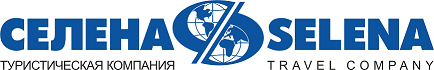 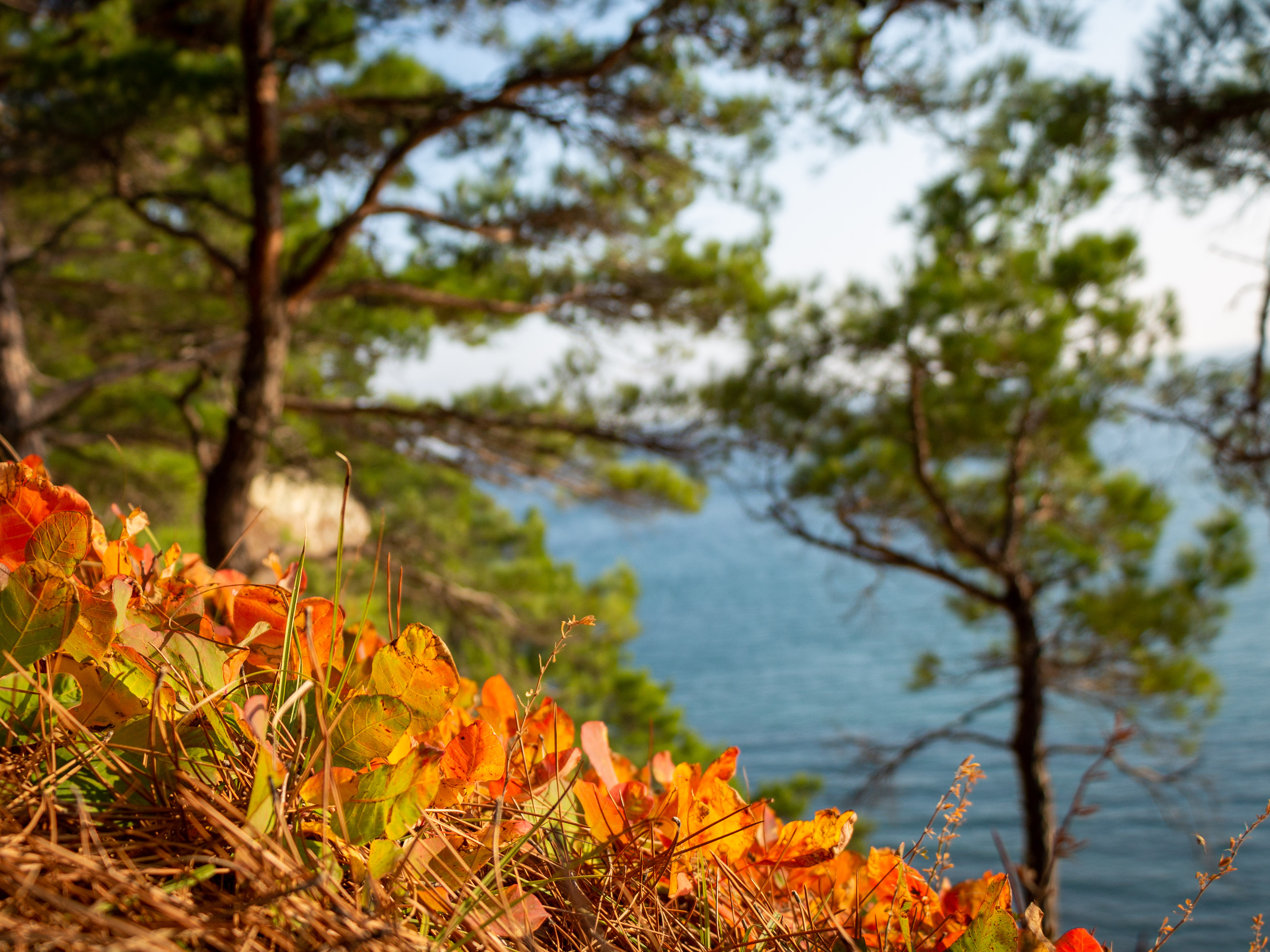 ТУРПРОГРАММАСТОИМОСТЬ на 1 человека3 сентября (сб)1 деньВыезд  в 07:00АТАМАНЬ ФЕСТИВАЛЬНАЯ  / ОТДЫХ НА АЗОВСКОМ МОРЕ- Этно-станица «Атамань»: КРАЕВОЙ ФЕСТИВАЛЬ «ГАРНЭ САЛЬЦЭ»;- Золотой пляж в Голубицкой: грязевые ванны, винные бочки (платно), дегустация вин1 8004 сентября (вс)1 деньВыезд  в 07:00CHÂTEAU PINOT /  ОТДЫХ НА ЧЕРНОМ МОРЕ- Агро туристический комплекс CHÂTEAU PINOT: экскурсия на виноградники  и улиточную ферму с дегустацией вина и эскарго;- отдых на море п. Широкая Балка.1 8003 - 4 сентября (сб - вс)2 дня /1 ночьВыезд в 05:00АРХЫЗ / ДУККИНСКИЕ ОЗЕРА- Нижний Архыз:  Храмы Алании X века, Астрофизическая Обсерватория РАН, Лик Христа;- Экскурсия на внедорожниках к Дукинским озерам6 90010 сентября (сб)1 деньВыезд в 05:00КЕРЧЬ- Экскурсии по Керчи: гора Митридат, церковь Иоанна Предтечи, Аджимушкайские каменоломни, Лапидарий, крепость «Керчь»2 00011 сентября (вс)1 деньВыезд в 07:00ВКУС АДЫГЕИ - Обзорная экскурсия по Майкопу: Национальный музей республики Адыгея, площадь Дружбы народов, Соборная мечеть, парк Горького, лестница Мэздах, смотровые площадки;- обед (национальная кухня)2 20017 сентября (сб)1 деньВыезд накануне в 24:00ЯЗЫК ТРОЛЛЯ   джип-тур- Кусочек Норвегии в горах КБР: выступ в скале, напоминающий «язык тролля»,  озеро Церик-Кёль,  Аушигерские термальные источники, замок «Шато Эркен».*внедорожники включены в стоимость тура6 50018 сентября  (вс)1 деньВыезд в 07:00МЫСХАКО / КАБАРДИНКА- Мысхако:  винодельня «Мысхако», экскурсия с дегустацией, памятник «Взрыв» в честь подвига русских солдат во время ВОВ.-  Культурный центр «Старый парк» - это и ботанический сад, и музейный комплекс, представляющий культуры разных времен и народов.- отдых на море (при наличии времени)1 80017-18 сентября (сб -вс)2 дня / 1 ночьВыезд накануне в 20:00ЧЕЧНЯ- Грозный: Высотный комплекс «Грозный Сити», цветочный парк, мечеть «Сердце Чечни- Аргун: Мечеть Аймани Кадыровой- Шали: мечеть «Гордость Мусульман»- Веденский район: высокогорное озеро Кезеной Ам9 50024 сентября (сб)1 деньВыезд в 07:00ГЕЛЕНДЖИК / CHÂTEAU DE TALU  - комплекс Château de Talu - настоящий французский замок, винодельня и виноградники;-  Греческий культурный центр: экспозиции Античная Культура, Православие, история греков Северного Причерноморья; - прогулка по набережной Геленджика1 80025 сентября (вс)1 деньВыезд в 07:00ГУАМКА- Гуамское ущелье:  каньон реки Курджипс, проезд на паровозике, пешеходный маршрут, гроты,  водопады;- Пансионат «Большая медведица»: подогреваемые бассейны (взрослый, детский), сауна, раздевалки, душевые, кафе, беседки с мангалами, детская площадка. 1 80024-25 сентября (сб - вс)2 дня / 1 ночьВыезд в 05:00ВОСТОЧНЫЙ КРЫМ- Феодосия: обзорная экскурсия, памятник И.К. Айвазовскому, православные храмы Феодосии XIII – XIV, дом-музей А.С. Грина.- Коктебель: морская экскурсия к «Золотым воротам», Карадакский массив, бухты Лагушачья, Гравийная, Ливадия, гроты и скалы;- Судак: Судакская средневековая крепость;- Новый свет: тропа Голицына,  прогулка по реликтовой можжевеловой роще, панорамный осмотр бухт Зеленой, Синей и Голубой, а также мест съемок известных советских фильмов.7 500